Результаты мониторинга по осетинскому языку от 24.10.2017г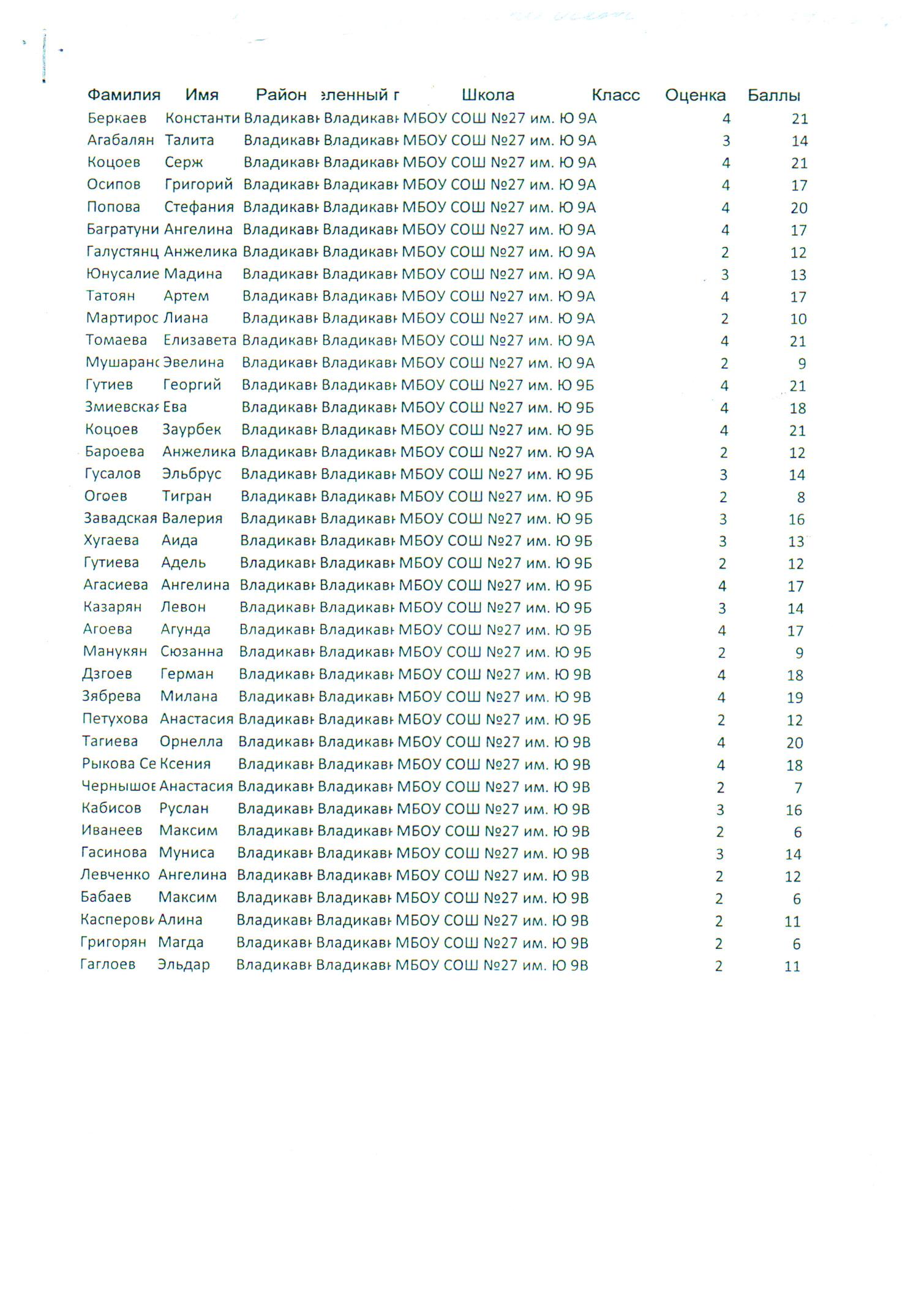 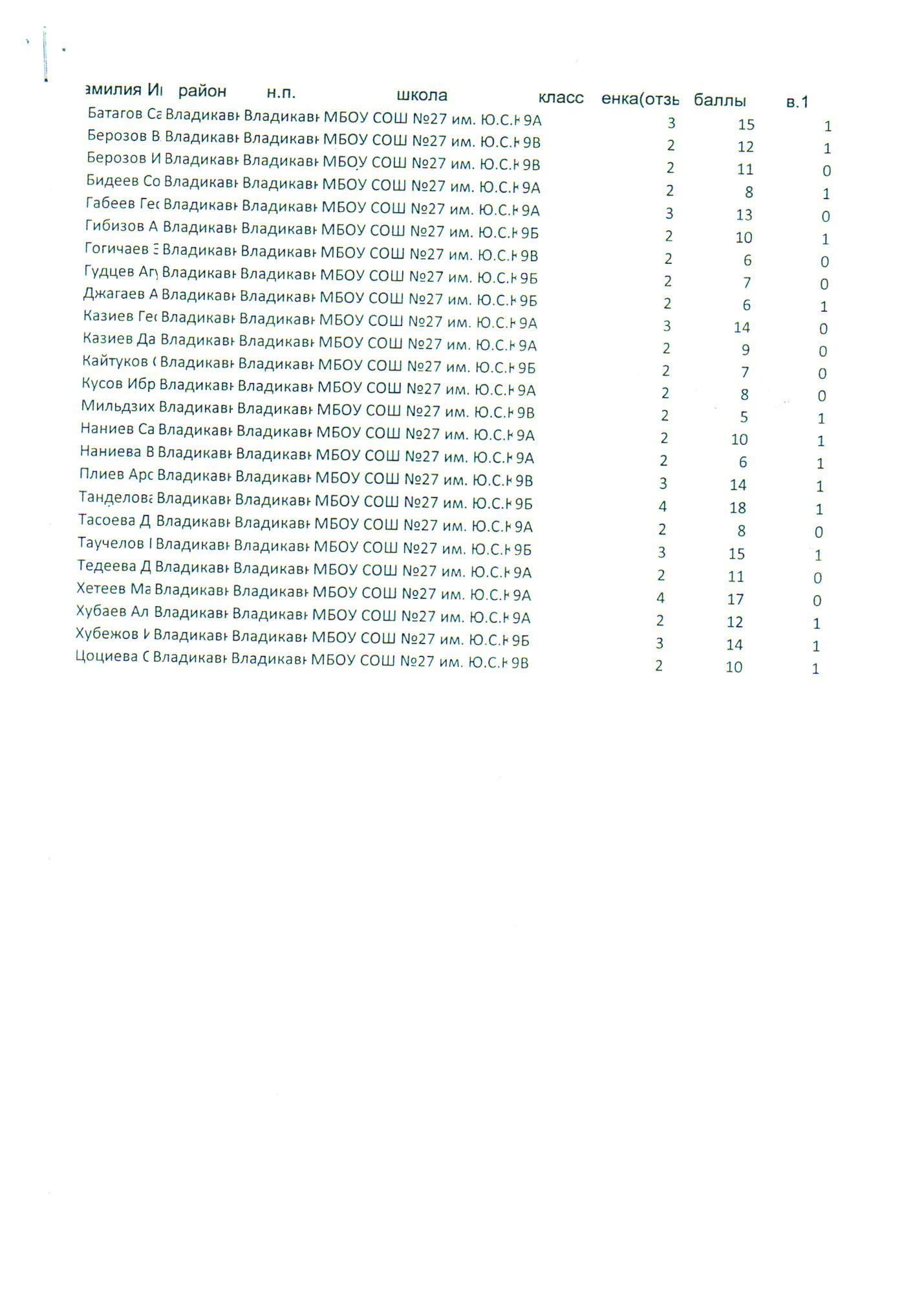 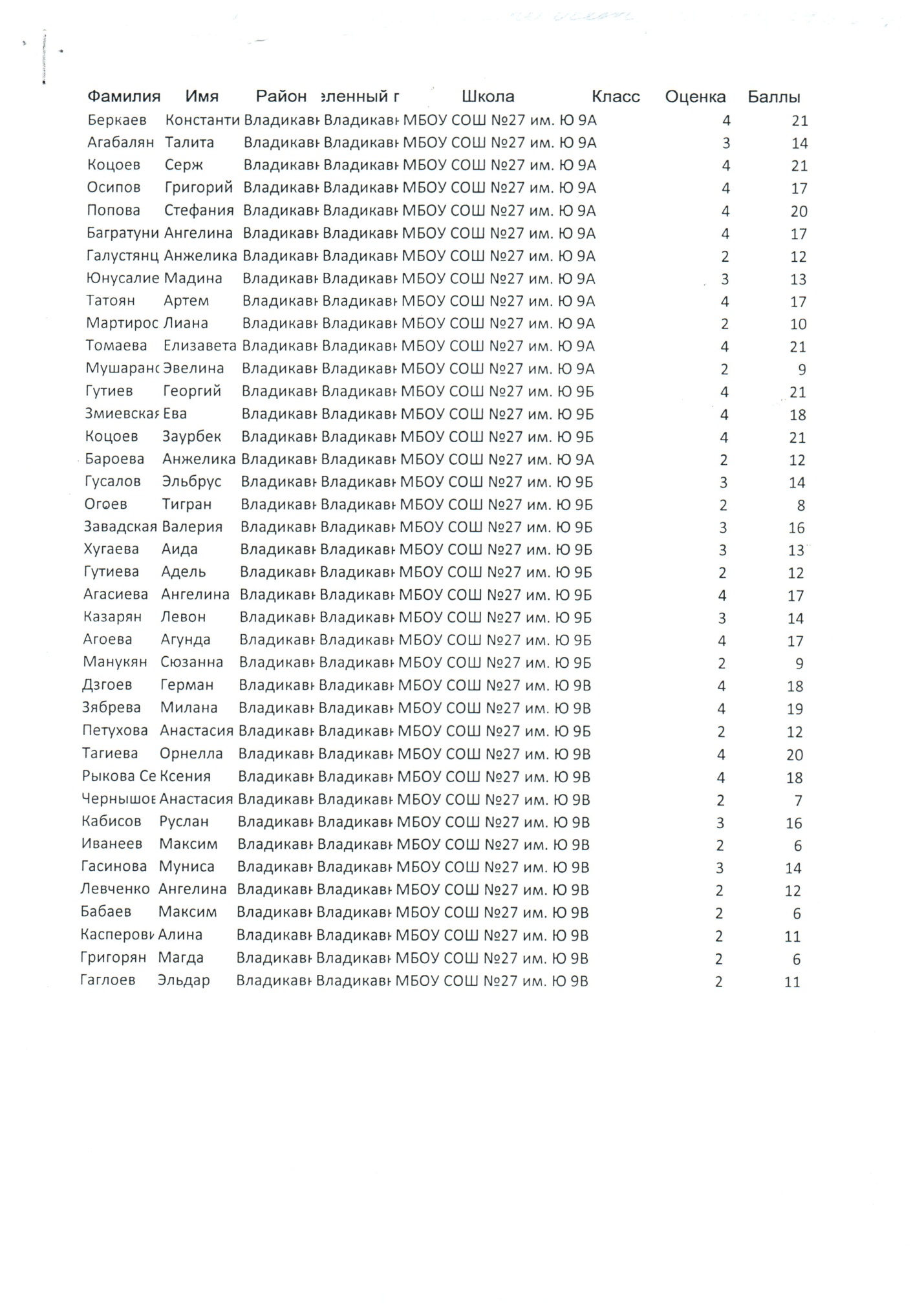 